Features of the synthesis of copper(II) oxide in combustion reactions with glycine and citric acidV. D. Zhuravlevа*, L. V. Ermakovа, Sh. M. Khaliullinа, V. G. Bamburovа, T. A. Patrushevaа, N. M. Porotnikovaа Russian Journal of Inorganic Chemistry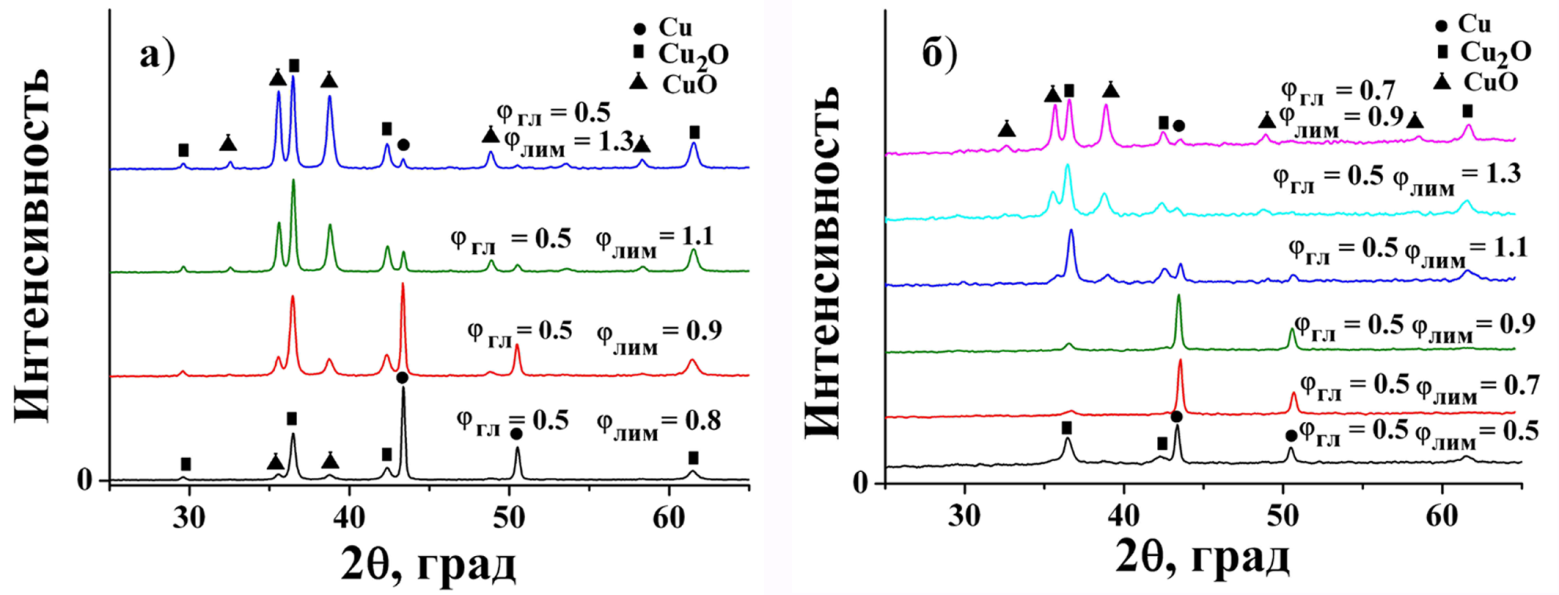 Рис. S1. Дифрактограммы прекурсоров, полученных а) в открытом реакторе и б) в “закрытом” реакторе.